Name___________________________________Introduction to Technology – 7 Sail Boat Unit Review Sheet Label the parts of the sailboat.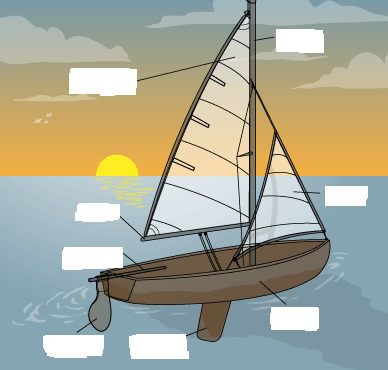  Who is Bernouli and how did his principle apply to sailboats? What types of drill bits have we used in class?Compare and contrast Bernouli’s Principle and Newton’s Third Law as it applies to sailing.Directions:	Match the answer on the left with the definition on the right.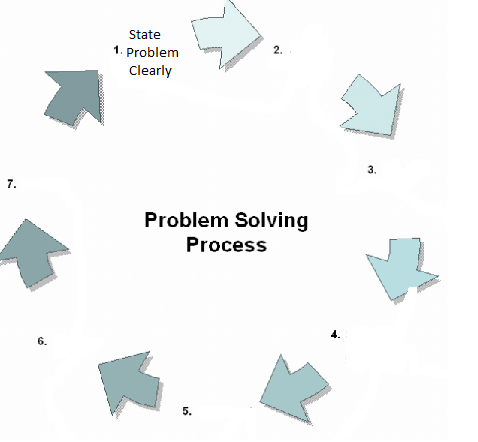 18.  Why isn’t the miter saw used to cut inside angles?19.  How are sailboats able to sail into the wind?20.  Why do you not shake the can of clear coating before applying?21.  Explain in detail all the steps taken and tools used to make the sailboat. 5.  Bow  _____A.  Left side of boat6.  Mast _____B.  Friction7.  Beam ______C.  Vertical spar that holds sail8.  Sail _____D.  Prevents skidding9.  Port _____E.  The “body” of the boat10.  Starboard _____F.  Right side of boat11.  Keel _____G.  The front of the boat12.  Drag _____H.  The rear of the boat13.  Hull _____I.  A device used to catch the wind14. Stern  _____15.  Explain how a boat floats.  16.  Sketch a top and side view of a sail boat17.  Label all the steps in the Problem Solving ProcessJ.  The width of the boat